Lista de Exercício  3º Ano – Renato Pacheco.Em uma equipe de basquete, a distribuição de idades dos seus jogadores é a seguinte: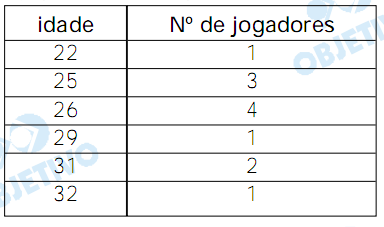 Será sorteada, aleatoriamente, uma comissão de dois jogadores que representará a equipe junto aos dirigentes.Quantas possibilidades distintas existem para formar esta comissão?Qual a probabilidade da média de idade dos jogadores da comissão sorteada ser estritamente menor que a média de idade de todos os jogadores?Uma urna contém 12 bolas: 5 brancas, 4vermelhas, e 3 pretas. Outra contém 18 bolas: 5 brancas, 6 vermelhas e 7 pretas. Uma bola é retirada de cada urna. Qual a probabilidade de que as duas bolas sejam da mesma cor?Numa certa população 15% das pessoas têm sangue tipo A, 88% não têm sangue tipo B e 96% não têm sangue tipo AB. Escolhida ao acaso uma pessoa desta população, determine as probabilidades de: 	a) Não possuir sangue do tipo A                 b) Possuir sangue tipo B                                    c) Possuir sangue tipo AB                d) Possuir sangue tipo A ou B ou AB                                                                   4- Um grupo de 50 moças é classificado de acordo com a cor dos cabelos, e dos olhos de cada moça, segundo a tabela:Se você marca um encontro com uma dessas garotas, escolhida ao acaso, qual a probabilidade dela ser: a-1) morena de olhos azuis                                            a-2) morena ou ter olhos azuis?b) Está chovendo quando você encontra a garota. Seus cabelos estão cobertos, mas você percebe que ela tem olhos castanhos. Qual a probabilidade de que ela seja morena?5- Escolhido ao acaso um elemento do conjunto dos divisores positivos de 60, a probabilidade de que ele seja primo é:(A) 1/2   (B) 1/3    (C) 1/4    (D) 1/5    (E) 1/66- Considere todos os números de cinco algarismos distintos obtidos pela permutação dos algarismos 4, 5, 6, 7 e 8. Escolhendo-se um desses números, ao acaso, a probabilidade de ele ser um número ímpar é:(A) 1     (B) 1/2    (C) 2/5    (D) 1/4     (E)1/57- Uma pessoa tem em mãos um chaveiro com 5 chaves parecidas, das quais apenas uma abre determinada porta. Escolhe uma chave ao acaso, tenta abrir a porta, mas verifica que a chave escolhida não serve. Na segunda tentativa, com as chaves restantes, a probabilidade de a pessoa abrir a porta é de:(A) 20%       (B) 25%    (C) 40%    (D) 75%   (E) 80%	             AzuisCastanhosLoira179Morena414Negra33